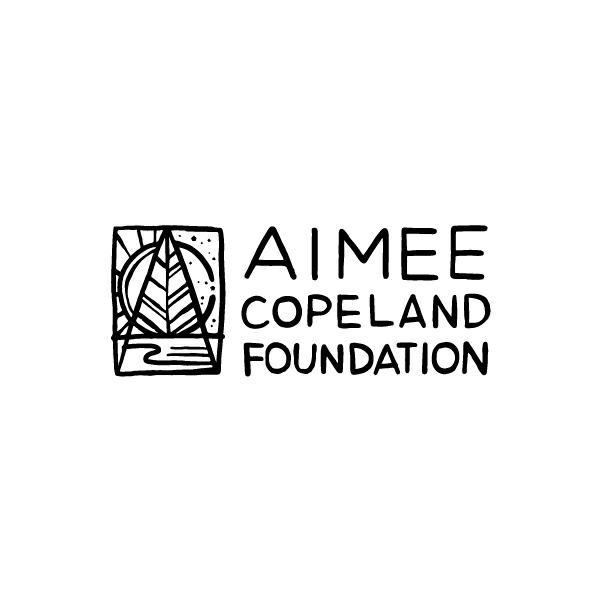 PresentsECOTHERAPY FOR ALL ABILITIES Program Description:Participants will receive free counseling services from Aimee Copeland. Frequency of sessions will be determined following intakeRequirements:Must be between 18-40 years old and have a disabilityMust be willing to travel to and from Café of Life, 1030 Grant St SE, Atlanta, GA 30315. *Transportation assistance available for eligible participants.Must be available to meet during the dayMust be willing to work throughout the week on homework activities and exercisesMust have caregiver to accompany if needed for ADLs, toileting, etc.Must sign liability waiver with rules and regulations prior to participation ECOTHERAPY FOR ALL ABILITIES Application:Please submit by email to advocateaimee@gmail.com  Name:Birth date:Disability:Hobbies:Skills:Biggest strength:Biggest weakness:Biggest challenge in life currently:What other issues are you struggling with? Why should you be selected for the program?What do you hope to get out of the program?What else would you like to share?Please attach a photo and send to advocateaimee@gmail.com.